2 Week Independent Learning plan Week 13 and 14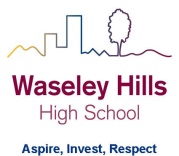 Monday July 6th to Friday July 17thSubject: 	History		Year:		9 Mr F		Topic/theme: Vietnam War in the movies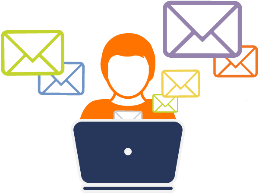 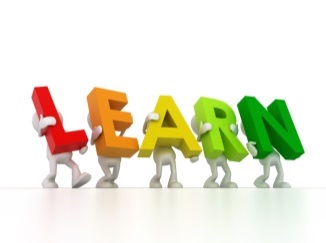 Three stages to online learning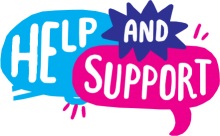 We are here to help you within school opening hours:Learning tasks for this fortnight: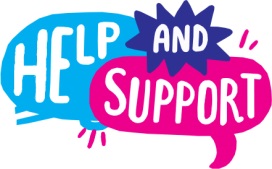 Need help?HomeAccess+ https://facility.waseley.networcs.net/HAP/login.aspx?ReturnUrl=%2fhap (use your normal school username and password).Pupil and parent help page:  https://www.waseleyhills.worcs.sch.uk/coronavirus-independent-learning/help-for-parents-and-pupils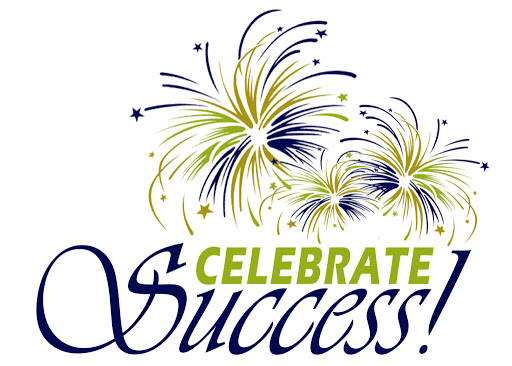 Fancy showing your best work off?You can email a photo of you doing something great, or an example of your best piece of work to your Head of Year for our celebrations assemblies when we return.  Yr 7 please email Mrs Williams at jewilliams@waseleyhills.worcs.sch.uk Yr 8 please email Mrs Bridgeman at jbridgeman@waseleyhills.worcs.sch.ukYr 9 please email Mrs Bradley at kjbradley@waseleyhills.worcs.sch.ukYr 10 please email Mr Jones at djones@waseleyhills.worcs.sch.ukPlease keep your work organised in subjects as we are excited to see what you have achieved and reward you for it when we return.Stage One – Reading TaskStage Two – Completing TasksStage Three – Assessing your learning and feedbackRead the lessons in the table below.  Think about what you need to learn from the task. It may help to look at the other lessons too as this will show you where your learning is heading.  Find the resources you need.  In some instances you may need to log into HomeAccess+ and find the file on the coursework drive (S).  Login with your normal school username and password.  Use the resource as described to complete the suggested task.  Reflect on the teacher’s question.Click here for HomeAccess+ driveClick here for help with accessing HomeAccess+At the end of the two weeks you will be set a task by your teacher on Show My Homework.  This is submitted in SMHWK.   This task will assess your learning and allow us to give you feedback.These assessment tasks are optional but submitting them is very helpful for you and your teacher to understand what you have learnt.Email your teacherJoin your teacher for a support chat sessionRing school receptionYou can now email your teacher using your Office 365 email address. You can also email Mr Baker or the Subject Leader using the contact info above (top right). You will also receive an invite during the two week period to join an online support chat with your teacher.Call 0121 4535211 within school hours. They will email your teacher and ask them to contact you.Lesson Aim:What you need to take from this lesson Resource(s) to use:Hyperlinks to videos etcHomeAccess+ file locationSuggested task:1In this lesson you will review aspects of Unit 1: America 1920-1973Description of resource: Film - Forrest GumpLocation: Available on Amazon Prime, Now TV, DIRECTV and others. Please note: If you cannot find Forrest Gump, Lesson 4 lists lots of other films about Vietnam that you can watch and questions to answer as you watch them.Watch Forrest Gump up to where he joins the army: Answer: -What is Forrest Gump’s connection to the Ku Klux Klan? (clue: think about his name)What did the Ku Klux Klan do?Which 1950s rock n’ roll star stayed with the Gump family? List 3 facts about that star?What historical event is connected to the scene where a black student tries to attend Gump’s school? (clue: think about “small stone”)How have the attitudes of young Americans begun to change by the early 1960s?A question your teacher would have asked you at the end of this lesson is:What interpretation/opinion/view does the movie give us about 1950s and early 1960s America? 2In this lesson you will begin to understand how the Americans fought in Vietnam after 1965 Description of resource: Film - Forrest GumpLocation: Available on Amazon Prime, Now TV, DIRECTV and others. Please note: If you cannot find Forrest Gump, Lesson 4 lists lots of other films about Vietnam that you can watch and questions to answer as you watch them.Continue the film.  Answer:When Gump arrives in Vietnam how would you describe Lieutenant Dan’s attitude to the war?How prepared are the American soldiers for the war and the tactics of their enemy?What are those tactics?Who or what is “Charlie”?Why does Gump go to China?Who (what type of people) is protesting in America and why?Which African-American political group does Gump end up fighting with? (clue: “I didn’t mean to spoil your party.”How do some Americans view the war?A question your teacher would have asked you at the end of this lesson is:What does this comedy suggest about the war in Vietnam?3In this lesson you will begin to understand how the Americans fought in Vietnam after 1965Description of resource: Film - Forrest GumpLocation: Available on Amazon Prime, Now TV, DIRECTV and others. Please note: If you cannot find Forrest Gump, Lesson 4 lists lots of other films about Vietnam that you can watch and questions to answer as you watch them.Complete the activities from Lesson 24In this lesson you will dig deeper into how the Vietnam War is portrayed in HollywoodLocation of Resource: TV, cinema, DVDs, Netflix etcDescription of Resource: Film listPlatoonFull Metal JacketGood Morning VietnamBorn on the 4th of JulyHamburger HillA newly-released Summer 2020 film (not seen myself) called Da 5 BloodsThere are many others tooOver the summer or now try to watch at least one more Vietnam War movie from the list in column 2. For each one, think about the answers to these questions: -Who were the Viet Cong?How did the Viet Cong fight?How did the USA fight the war?Are there any problems the US attitude or tactics?How did some US soldiers feel about the war?What was the attitude of the American public?5In this lesson you will make sure you have completed your work so far in this unitDescription of Resource: All documents used so far from coursework areaLocation: HomeAccess+/Coursework drive S/History/Coronavirus Work/Y9/Mr FEnsure you are up-to-date and have completed all learning tasks set ready for handing in in September.If you have worked on paper make sure your work is organised in date order and is in a plastic wallet or a folder.Make sure all work has a title.How will we assess you learning?Years 7 and 8: Pupils will be set an interactive quiz using this information on Show My Homework or asked to submit a piece of work such as a photograph of art work.Year 9 to 11: Pupils may be set an interactive quiz or a written task via Show My Homework.How will we assess you learning?Years 7 and 8: Pupils will be set an interactive quiz using this information on Show My Homework or asked to submit a piece of work such as a photograph of art work.Year 9 to 11: Pupils may be set an interactive quiz or a written task via Show My Homework.How will we assess you learning?Years 7 and 8: Pupils will be set an interactive quiz using this information on Show My Homework or asked to submit a piece of work such as a photograph of art work.Year 9 to 11: Pupils may be set an interactive quiz or a written task via Show My Homework.How will we assess you learning?Years 7 and 8: Pupils will be set an interactive quiz using this information on Show My Homework or asked to submit a piece of work such as a photograph of art work.Year 9 to 11: Pupils may be set an interactive quiz or a written task via Show My Homework.